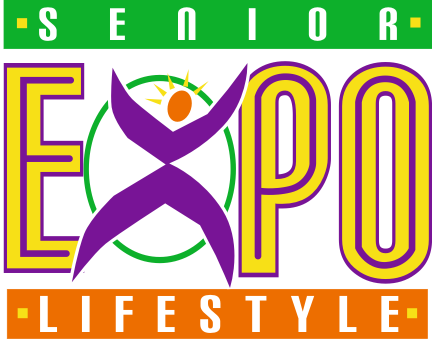 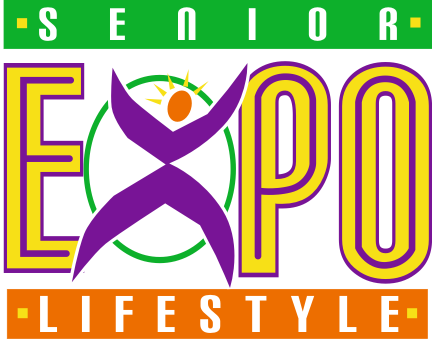 We’ve set the date, and now all we’re missing is you! The 2014 Senior Expo will be held Wednesday, May 21, at the Abba Shrine Center in Mobile. We expect some 2,000 adults ages 55+ to attend from Mobile, Baldwin and Escambia Counties, and we hope you will be part of the fun.  We would like to ask for your support through sponsorship, being an exhibitor or making a tax deductible donation of merchandise or cash.   Your contribution will help to ensure that this expo is as successful as 2013. We have some exciting exhibitor and sponsorship opportunities for you to consider. The Wellness Pavilion will once again provide vital health screenings and demonstrations sure to get you moving! The Wheel O’ Fortune Pavilion – where everyone was a winner -- will return. The Culinary Pavilion will offer a delicious grilled hamburger lunch. Our Entertainment, Information, Parking and Coffee Pavilions are excellent opportunities to advertise your business. There’s a place for everyone to showcase their business and catch the attention of 2,000 adults aged 55+.Our 2013 sold-out expo had more than 100 exhibitors, and we hope you help us make the 2014 event bigger and better.  The Senior Lifestyle Expo is an annual event hosted by the Area Agency on Aging of the South Alabama Regional Planning Commission.  We are a non-profit “umbrella agency” that funds and oversees services for more than 100,000 adults age 60-plus in Mobile, Baldwin and Escambia Counties.  For information about the Senior Lifestyle Expos or for any ideas you may have to enhance this community event, please contact Gay Watson, event coordinator, at gwatson@sarpc.org.  We thank you in advance for your support.Sincerely,Julie McGee				Gay WatsonJulie McGee, Director				Gay Watson, Event Coordinator* Look for information to come in the fall about our Baldwin County Expo!